Compromiso de Confidencialidad y No Divulgación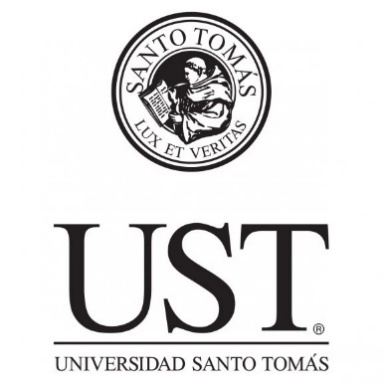 COMITÉ DE ÉTICA CIENTÍFICO (CEC-UST)(Para estudiantes, transcriptores o colaboradores con el proyecto de Investigación)Por medio de la presente, dejo constancia de que he sido invitado a participar en el proyecto (nombre del proyecto) en el cargo/función que detallaré al momento de firmar este documento. En el contexto de este proyecto de investigación, me comprometo a mantener reserva y no realizar comentarios, comunicación, transmisión de datos o cualquier mención, ya sea sobre el contenido de la información o los nombres de las personas entrevistadas y/o encuestadas que permita rastrearlas o individualizarlas.Así también, me comprometo a eliminar la información; relevante a este proyecto, contenida en mis dispositivos luego de ser entregada al investigador principal (nombre investigador principal), quien se desempeña como académico en la Universidad Santo Tomas (sede, facultad, departamento o unidad académica).Este Compromiso de confidencialidad se firma en tres ejemplares físicos. Uno de los documentos queda en mi poder, el otro en poder del investigador, el otro queda en manos del Comité de Etica Científico de la Universidad Santo Tomas Macrozona (la que corresponda). Se enviará una copia digital a Comité de ética Central para registro.El la ciudad de (la que corresponda), (día) de   (Mes) del (Año).Nombre Cargo o función Firma 